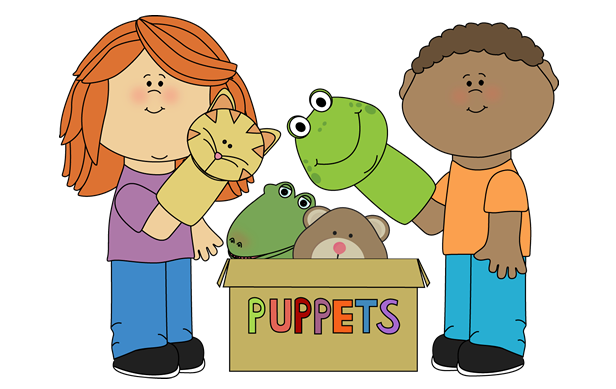 Je découvre  quand je joue   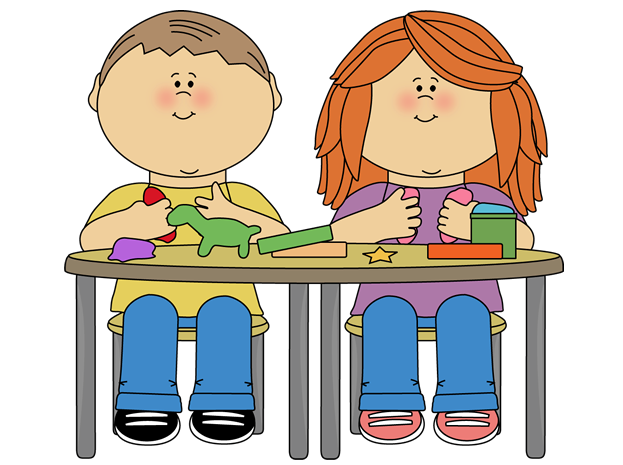 Je peux découvrir des nouvelles idées avec les autres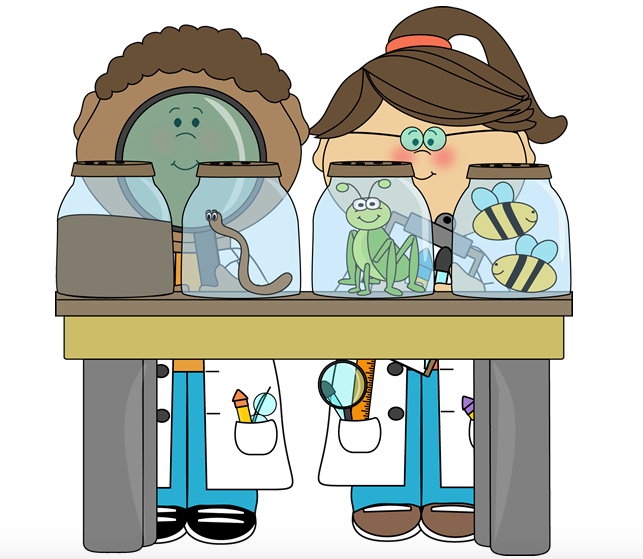 Je peux explorer les choses qui m’intéressent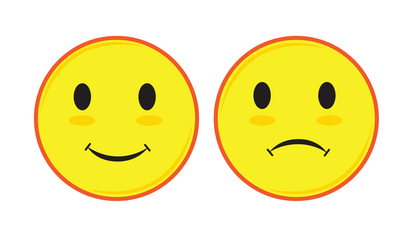 Je peux demontrer si j’aime quelque chose ou si je ne l’aime pas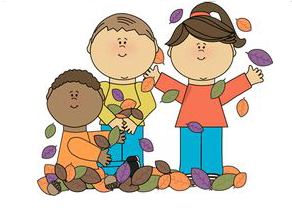 Je peux explorer des matériaux dans mon environnement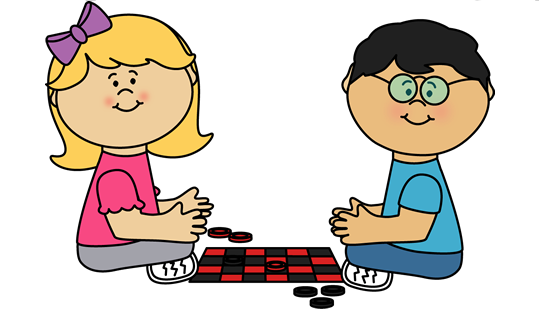 Je peux essayer différentes façons de faire les choses